Проект по здоровьесберегающим технологиям с  использованием средств художественно – эстетического развития.                                                                                 Составила Каюмова А.Н.,      воспитательТема проекта: «Падают, падают листья»Актуальность проекта:В старшем дошкольном возрасте дети в течение дня устают физически иэмоционально. Для снятия эмоционального напряжения, я стараюсьиспользовать нетрадиционные техники рисования в качестве арт -терапии.Словосочетание     «арт - терапия» понимается  как забота об эмоциональном самочувствии и психологическом здоровье личности, группы, коллектива средствами художественной деятельностиА, изобразительная деятельность является для детей наиболее доступным и привлекательным видом деятельности, которая может быть средством не только педагогической, но и психотерапевтической коррекционной работы с детьмиЗанятия арт- терапией дают возможность дошкольнику не только снять накопившееся напряжение, выплеснуть негативные эмоции, но и обрести уверенность в себе, ощущение своей значимости.Тип проекта: познавательно- практико- ориентированный, творческийПо продолжительности: краткосрочный- 1-2 недели (октябрь месяц)Возраст детей: 5-6 летУчастники проекта: дети старшей группы, воспитатель группы, родители воспитанниковОхватываемые образовательные области: художественно-эстетическое, познавательное, речевое развитие, социально- коммуникативное, физическое развитие.Цель проекта:  Обеспечить психологическое благополучие и здоровье детей; улучшить эмоциональное самочувствие детей через восприятие природы и передачи впечатлений от природы средствами изодеятельности с использованием нетрадиционных способов рисования.Задачи:1.Воспитательные:  Воспитывать интерес к природе и к работе с различными нетрадиционными техниками, формировать умение соотносить художественный образ и средства выразительности.2.Развивающие: Развивать умения и навыки в свободном эксперементировании в изодеятельности, развивать творчество в художественно- продуктивной деятельности,  развивать познавательные способности, умение поддерживать развивающий диалог, развивать связную речь, обогащать словарный запас.3.Обучающие: Расширять знания об осени,  учить передавать впечатления об окружающей природе, отражая свои эстетические чувства, эмоции через различные формы нетрадиционного рисования.Ожидаемые результаты: дети обогатили знания об осенних явлениях природы, сняли накопившееся эмоциональное напряжение, выплеснули негативные эмоции, обрели уверенность в себе, ощущение своей значимости, возможность самовыражения и просто доставили себе огромное удовольствие от процесса. Научились использовать техники рисования как средства выразительности  в передаче образа, проявлять творчество. Улучшилось эмоциональное самочувствие детей.Этапы реализации проекта:Реализация проекта:Подготовительный этап:Информация для родителей: «Значение нетрадиционного рисования для детей»ОсновнойБеседа: «Почему осенью листья меняют цвет и опадают»Чтение стихотворений: И.Токмакова «Ветренно», И.Ивенсен «Падают, падают листья..», «Краски осени»,З.Федоровская «Осень на опушке краски разводила», В.Берестов «Вот на ветке лист кленовый», О.Чусовитина «Осенний листок», В Авдиенко «Осень»Слушание песни: «Листик, листик, листопад»,Музыкальное сопровождение по изодеятельности:  П.Чайковский Времена года(октябрь-«Осенняя песенка», Т.Попатенко Листопад», М.Красев «Падают листья»Танцевальная импровизация с листочкамиДидактическая игра: «С какого дерева лист», «Найди такой же»Прогулки. Рассматривание листочков, сбор листьв, п/игра «Кто быстрее до дерева»Дыхательные упражнения(с элементами гимнастики Стрельниковой) «Дует, дует ветер»Рассматривание картинок из серии «Деревья»  с развивающим диалогомИзодеятельность:Тема: «Золотая осень»Техника: рисование пальчиком, рисование ватными палочками, тычок жесткой кистью.Цель: Снять напряжение, психологические зажимы у детей. Учить детей рисовать листья разными способами  используя на выбор нетрадиционные способы рисования: пальчиком, ватными  палочками, тычком жесткой кистью. Движения могут быть размашистыми, крупными, экспрессивными или наоборот, точечными, локальными, отрывистыми. Развивать мелкую моторику рук, тактильные ощущения.Тема: Осенний ковер»Техника: печатание листьямиЦель: Учить детей создавать изображение с помощью опавших листьев, создавать красивые композиции, закреплять умения смешивать цвета для получения нужных оттенков, побуждать экспериментировать красками, дать почувствовать себя волшебниками, создавая новые оттенки, развивать чувство цвета, композиции.Тема: «Осеннее дерево» Коллективная работаТехника: Обрывная аппликацияЦель: Выбрасывать негативные эмоции при обрывании бумаги и получать положительный результат.  Учить детей создавать изображение осеннего дерева в технике обрывной аппликации.ЗаключительныйИтоговая выставка творческих  работ детейСписок литературы:Д.Н. Колдина «Рисование с детьми 5-6 лет»,М., Мозаика-синтез, 2010.Р.Г. Казакова «Занятия по рисованию с дошкольниками», М., «ТЦ Сфера», 2008.Т.С. Комарова «Цвет в детском изобразительном творчестве дошкольников», М.., 2005.Приложение:Дыхательные упражнения (с элементами гимнастики Стрельниковой)
Дует, дует ветер, -------------------Вдох(руки плавно вверх ) Дует, задувает,----------------------выдох(руки плавно вниз) Жёлтые листочки с дерева срывает.
И летят листочки,---------------вдох(кулачки сжали)-выдох(кулачки разжали ) Кружат по дорожке,--------------------------вдох-выдох.  Падают листочки прямо нам под ножки.
Танцевальная импровизация с листочками.Закружил осенний ветерок, с разноцветною листвой играя.  И повсюду музыка звучит. Дирижёр здесь осень золотая.(Ветерок летает и шумит «Ш-ш-ш-ш…», листочки кружатся и тихо опускаются на землю).Как прекрасно ветер играл с листочками и увидеть это можно только осеньюФотоматериалы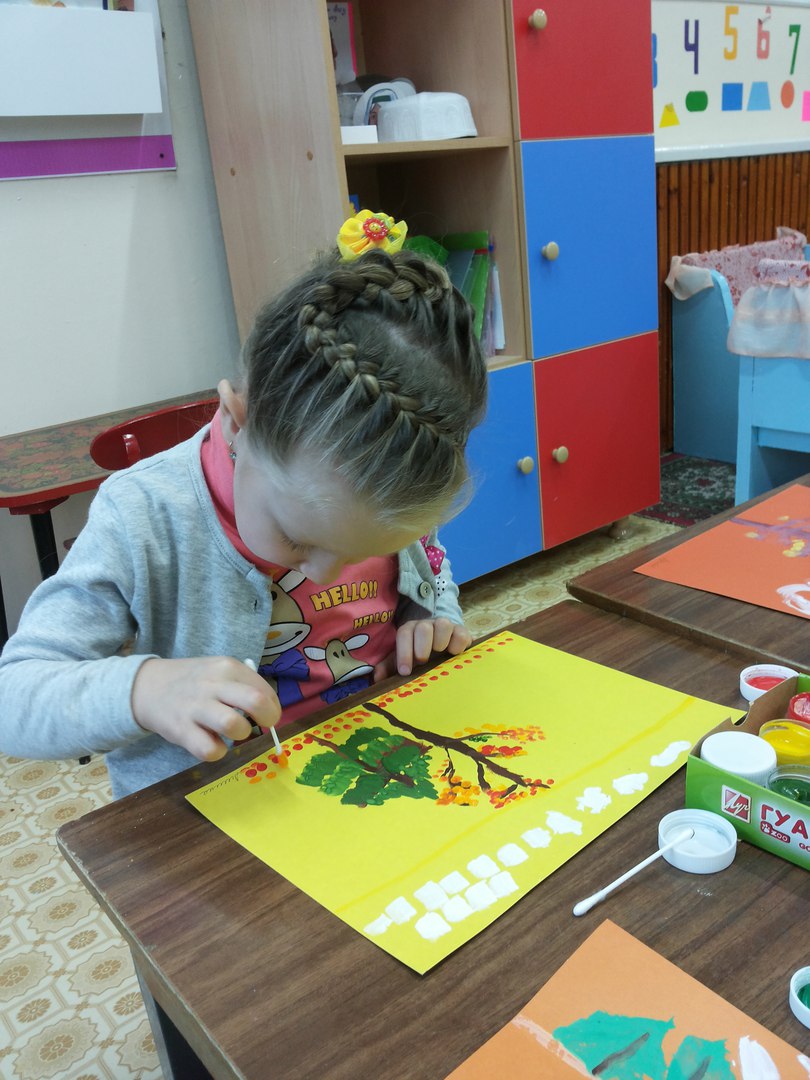 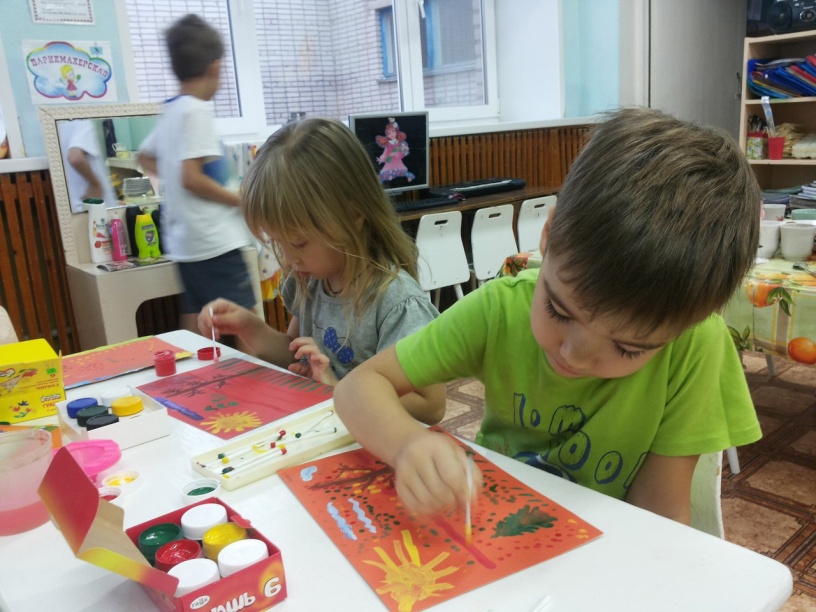 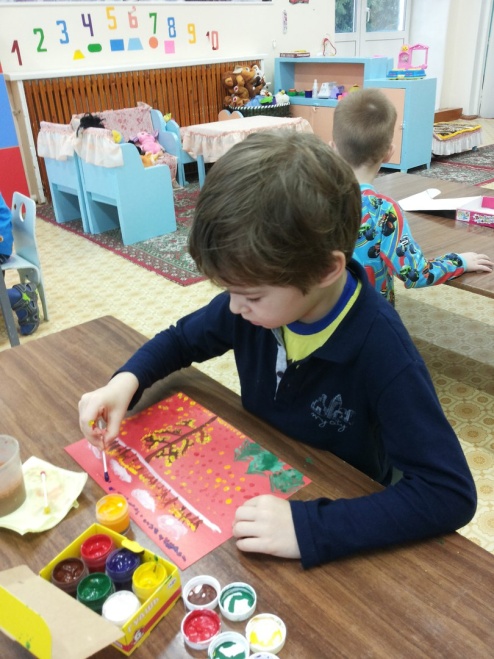 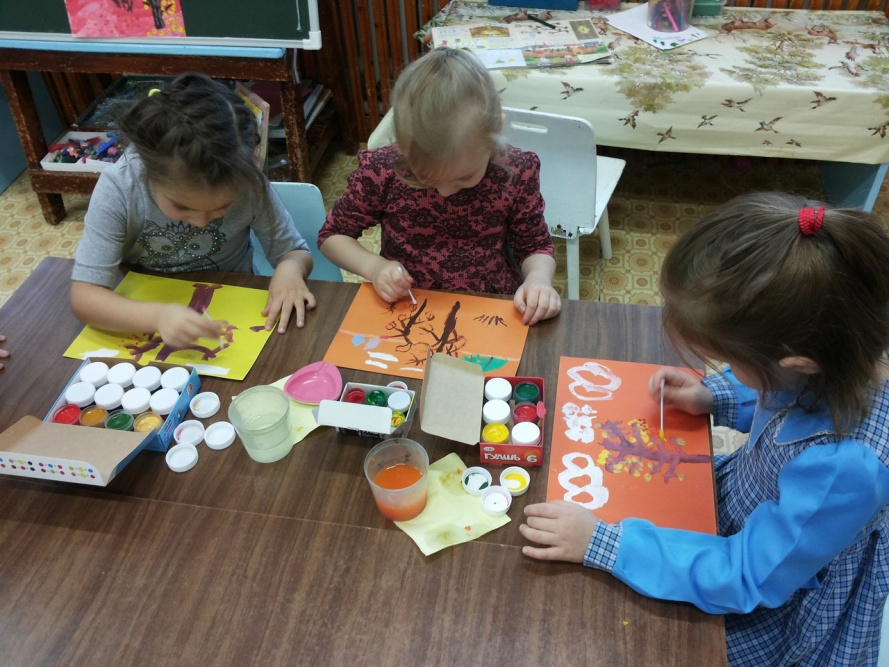 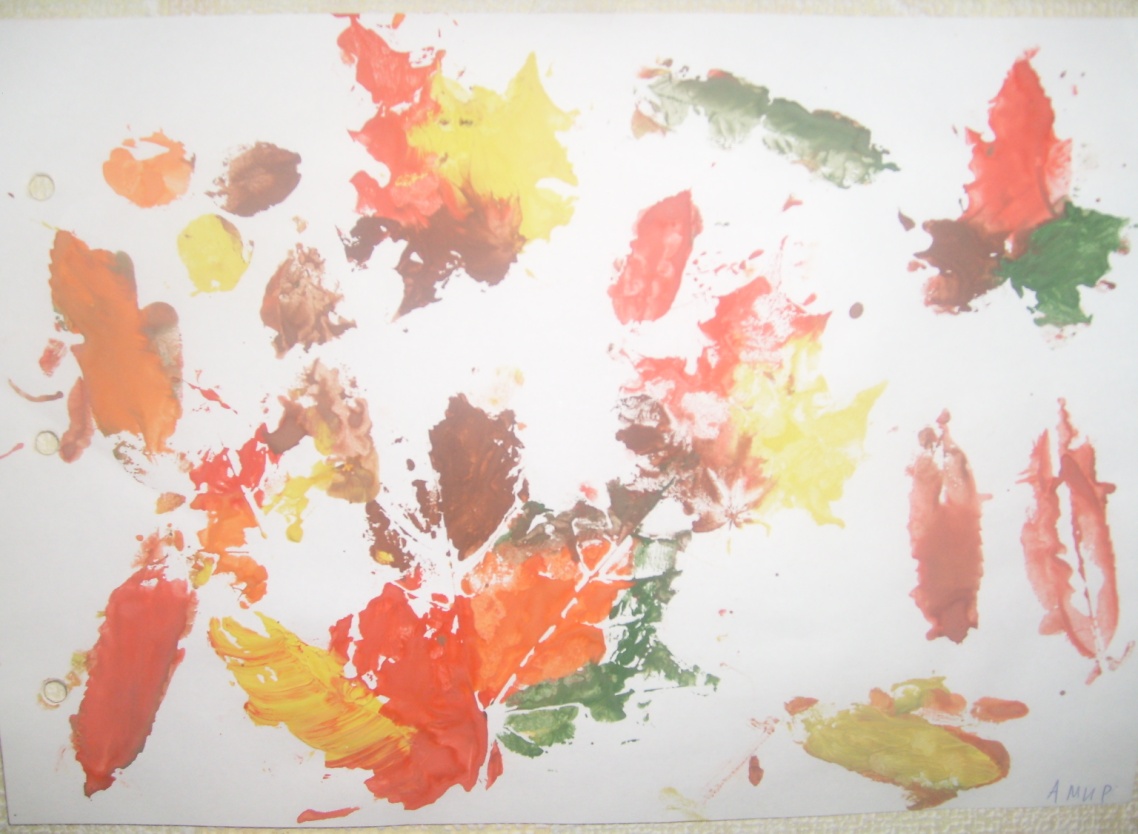 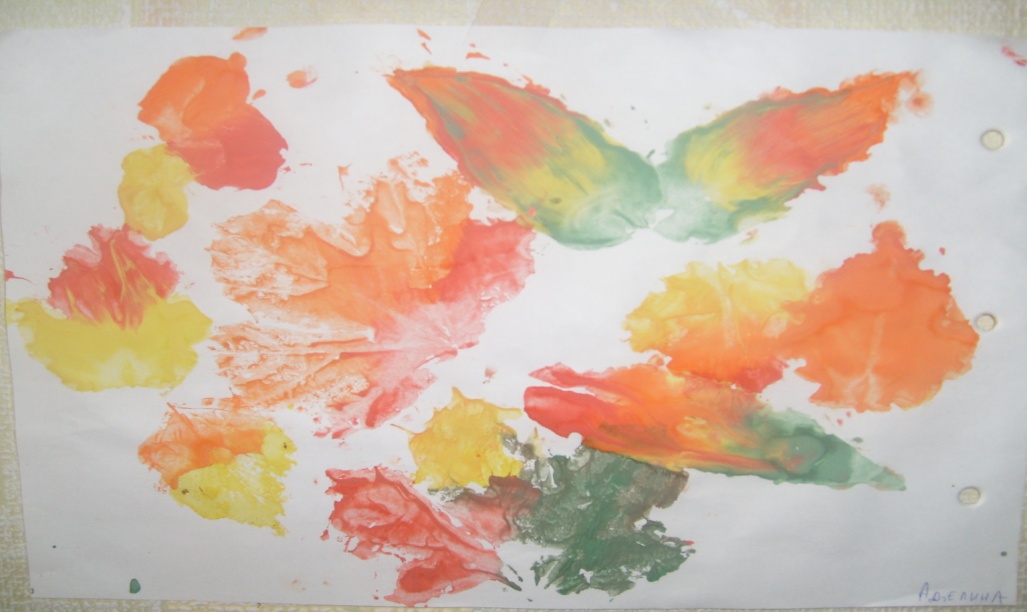 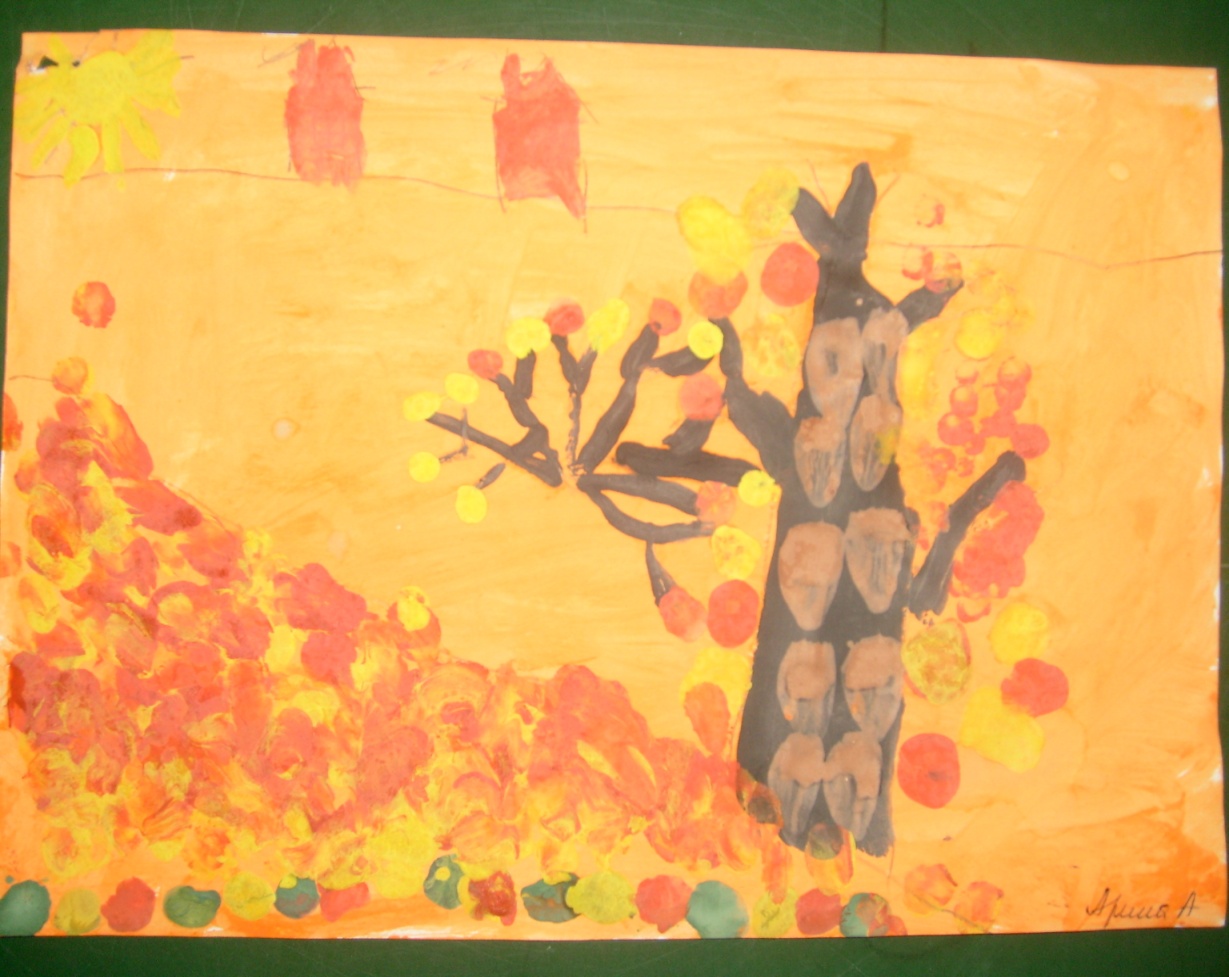 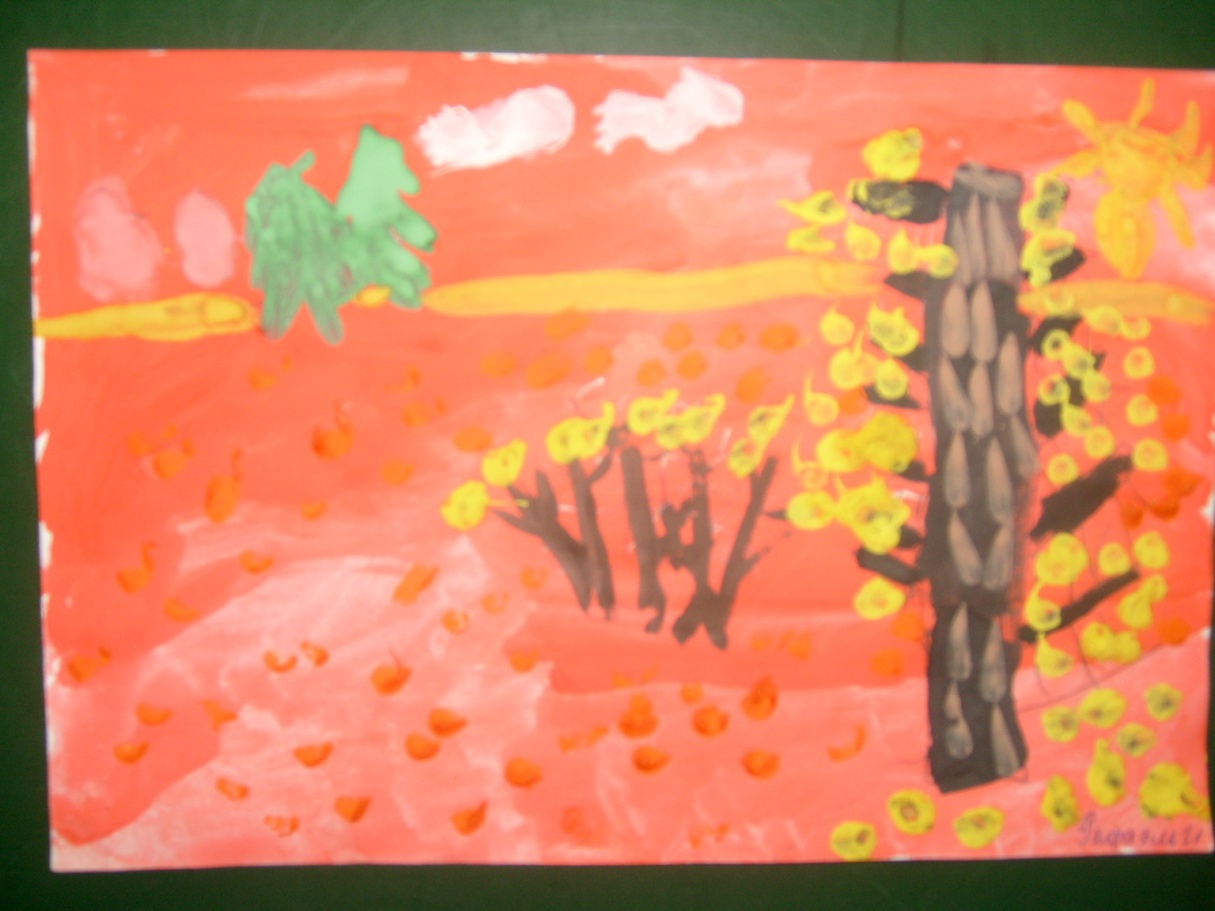 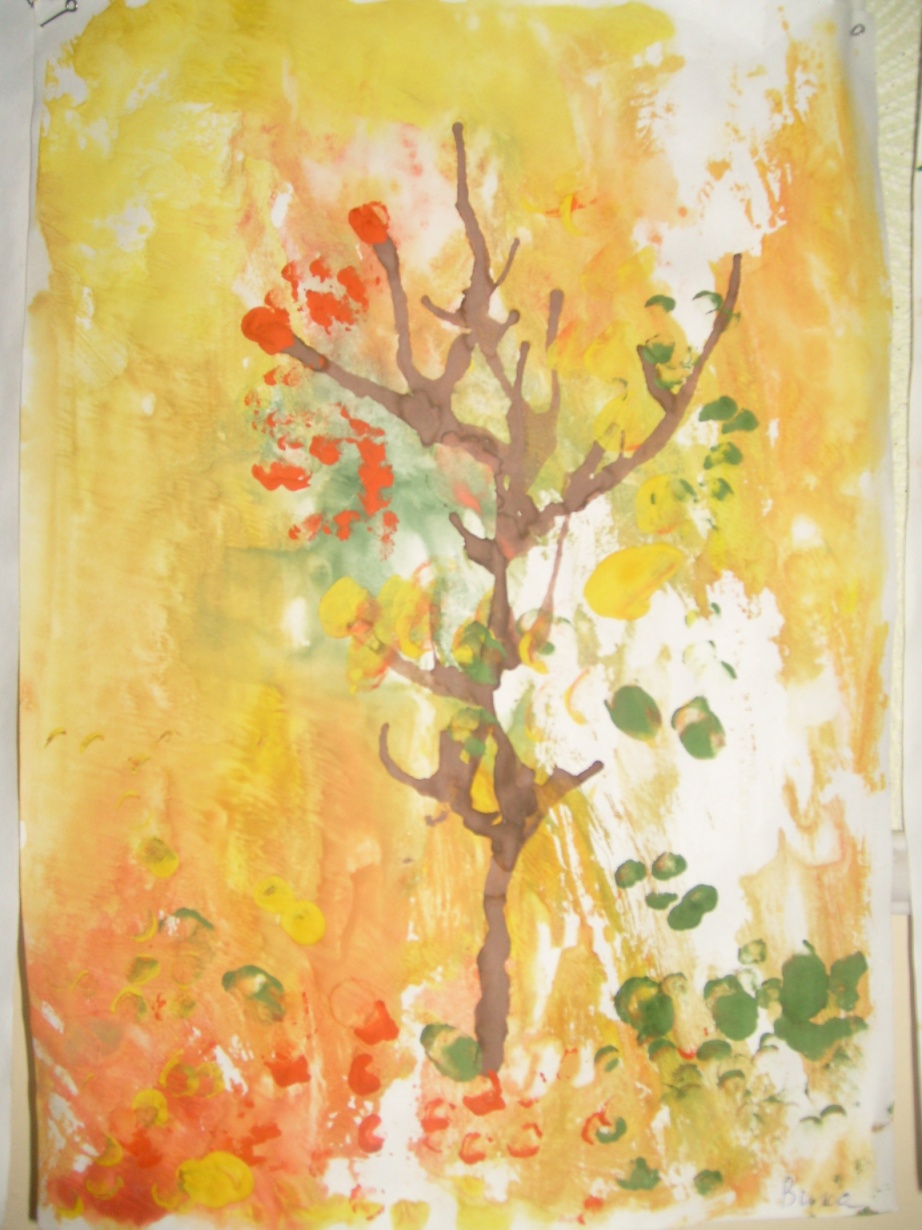 ПодготовительныйОсновнойЗаключительный- Подбор наглядно-дидактического материала, художественной литературы, репродукций картин;- Подбор материала для изодеятельности;-Работа с родителями. Подготовка информации на стенд.-Беседа;-Ситуативные разговоры,  чтение художественной литературы;- Рассматривание картинок об осени с развивающим диалогом;-Наблюдения на прогулке;-Слушание музыки;-Физкультминутки, дыхательное упражнение;- Дидактические  игры;-Изодеятельность. Ознакомление детей с нетрадиционны художественными техниками: рисования пальчиками, ватными палочками, тычком жесткой кистью, печатание листьямиАнализ результатов проекта.Итоговая выставка творческих  работ детей